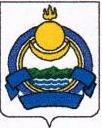 Администрация                                                                                                   Буряад Республикынмуниципального образования                                                                                         Яруунын аймагай«Озерное»                                                                                                                «Сурхээгтэ»Еравнинский район                                                                                            муниципальна байгуулгынРеспублика Бурятия                                                                                                        Захиргаан671444, Республика Бурятия, Еравнинский район, п.Озерный ул.Озерная 2 тел.\факс 8(30135) 21158.ПОСТАНОВЛЕНИЕот 22 февраля 2018 года № 2«О внесении изменений в постановления администрации МО СП «Озерное» об утверждении административных регламентов предоставления муниципальных услуг в сфере землепользования»В целях приведения нормативных правовых актов в соответствие с федеральным законодательством администрация МО СП «Озерное»п о с т а н о в л я е т:1. Внести в постановление администрации МО СП «Озерное» № 28д  от 28.08.2015 «Об утверждении административного регламента по предоставлению муниципальной услуги по заключению соглашений об установлении сервитута в отношении не обремененных правами третьих лиц земельных участков, находящихся в муниципальной собственности Администрации МО «Озерное», и земельных участков, государственная собственность на которые не разграничена» следующие изменения:1.1. в наименовании, пункте 1 постановления, тексте прилагаемого административного регламента, приложениях к административному регламенту исключить слова «и земельных участков, государственная собственность на которые не разграничена».2. Внести в постановление администрации МО СП «Озерное» № 28г от 28.08.2015 «Об утверждении административного регламента по предоставлению муниципальной услуги по предоставлению в соответствии с Законом Республики Бурятия «О бесплатном предоставлении в собственность земельных участков, находящихся в государственной и муниципальной собственности» земельных участков, находящихся в муниципальной собственности Администрации муниципального образования «Озерное», и земельных участков, государственная собственность на которые не разграничена» следующие изменения:2.1. в наименовании, пункте 1 постановления, тексте прилагаемого административного регламента, приложениях к административному регламенту исключить слова «и земельных участков, государственная собственность на которые не разграничена».3. Внести в постановление администрации МО СП «Озерное» № 28в от 28.08.2015 «Об утверждении административного регламента по предоставлению муниципальной услуги по предоставлению в собственность, аренду, постоянное (бессрочное) пользование, безвозмездное пользование земельных участков, находящихся в муниципальной собственности и земельных участков, государственная собственность на которые не разграничена, без проведения торгов» следующие изменения:3.1. в наименовании, пункте 1 постановления, тексте прилагаемого административного регламента, приложениях к административному регламенту исключить слова «и земельных участков, государственная собственность на которые не разграничена».4. Внести в постановление администрации МО СП «Озерное» № 28а от 28.08.2015 «Об утверждении административного регламента по предоставлению муниципальной услуги по выдаче разрешений на использование земельных участков, находящихся в муниципальной собственности, а также земельных участков, государственная собственность на которые не разграничена» следующие изменения:4.1. в наименовании, пункте 1 постановления, тексте прилагаемого административного регламента, приложениях к административному регламенту исключить слова «и земельных участков, государственная собственность на которые не разграничена».Настоящее постановление вступает в силу после его обнародования и подлежит размещению на официальном сайте органов местного самоуправления МО «Еравнинский район».Глава МО СП «Озерное»                              О.А.Анаева